ΠΡΟΣΚΛΗΣΗ   ΣΥΓΚΛΗΣΗΣ ΔΗΜΟΤΙΚΟΥ ΣΥΜΒΟΥΛΙΟΥ ΚΟΙΝΟΠΟΙΗΣΗΒουλευτή Κεφ/νιάς κ. Αφροδίτη ΘεοπεφτάτουΑντιπεριφερειάρχη Π.Ε. Κεφ/νιάς Παναγή ΔρακουλόγκωναΠεριφερειακούς Συμβούλους Π.Ε Κεφ/νιάςΓενική Γραμματέα του Δήμου κα  Κυριακή ΝικολαΐδουΠροϊσταμένους Δ/νσεων Υπηρεσιών Δήμου Κεφ/νιάςΠροϊσταμένους Τμημάτων – Γραφείων  Δ/νσεων Υπηρεσιών Δήμου Κεφ/νιάςΙστοσελίδα ΔήμουΠροέδρους: Συμβουλίων Δημοτικών Κοινοτήτων, Συμβουλίων  Τοπικών Κοινοτήτων και Εκπροσώπων Τοπ. Κοινοτήτων Δήμου Κεφ/νιάς. Προέδρους Ν.Π.Ι.Δ.Προέδρους Ν.Π.Δ.Δ.Πίνακα ΑνακοινώσεωνΠολιτικά Κόμματα Τοπικά Μ.Μ.Ε.Σύλλογο Δημοτικών Υπαλλήλων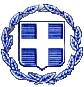 ΕΛΛΗΝΙΚΗ ΔΗΜΟΚΡΑΤΙΑΝΟΜΟΣ  ΚΕΦΑΛΛΗΝΙΑΣ ΔΗΜΟΣ  ΚΕΦΑΛΛΟΝΙΑΣ Δ/ΝΣΗ ΔΙΟΙ/ΚΩΝ ΥΠΗΡΕΣΙΩΝΤΜΗΜΑ ΔΙΟΙΚ/ΚΗΣ ΜΕΡΙΜΝΑΣ & ΥΠΟΣΤΗΡΙΞΗΣ ΠΟΛΙΤΙΚΩΝ ΟΡΓΑΝΩΝΠληρ. Βασιλείου ΝατάσαΤαχ. Δ/νση : Πλατεία Βαλλιάνου28100 ΑΡΓΟΣΤΟΛΙΤΗΛ: 2671360 158@dimsimkef@gmail.com                                                                              Αργοστόλι:  28/8/2018                                 Αριθ. Πρωτ:  22946ΕΛΛΗΝΙΚΗ ΔΗΜΟΚΡΑΤΙΑΝΟΜΟΣ  ΚΕΦΑΛΛΗΝΙΑΣ ΔΗΜΟΣ  ΚΕΦΑΛΛΟΝΙΑΣ Δ/ΝΣΗ ΔΙΟΙ/ΚΩΝ ΥΠΗΡΕΣΙΩΝΤΜΗΜΑ ΔΙΟΙΚ/ΚΗΣ ΜΕΡΙΜΝΑΣ & ΥΠΟΣΤΗΡΙΞΗΣ ΠΟΛΙΤΙΚΩΝ ΟΡΓΑΝΩΝΠληρ. Βασιλείου ΝατάσαΤαχ. Δ/νση : Πλατεία Βαλλιάνου28100 ΑΡΓΟΣΤΟΛΙΤΗΛ: 2671360 158@dimsimkef@gmail.com                                                                  ΠΡΟΣ:       Τακτικά μέλη του Δημοτικού      Συμβουλίου Δήμου Κεφαλλονιάς          Δήμαρχο Κεφ/νιάς    κ. Αλέξανδρο Παρίση     Παρακαλείσθε όπως προσέλθετε στην 18η τακτική δημόσια συνεδρίαση  του Δημοτικού Συμβουλίου η οποία θα πραγματοποιηθεί στο Δημοτικό Θέατρο Αργοστολίου «Ο ΚΕΦΑΛΟΣ» (αίθουσα Διονυσίου Λαυράγκα),  την  1η   Σεπτεμβρίου   2018   ημέρα  Σάββατο   και  ώρα  11:30 π.μ σύμφωνα  με τα προβλεπόμενα στο άρθρο 67 παρ.1 & 2 του Ν. 3852/2010   προκειμένου να συζητηθούν  τα παρακάτω  θέματα της ημερήσιας διάταξης:Αναστολή λειτουργίας, λόγω φορολογικών παραβάσεων από ΑΑΔΕ αρ.13Α Ν2523/1997, της δημοτικής παραλίας του ΠΛΑΤΥ ΓΙΑΛΟΥ, συνέπειες, μέτρα.ΕΙΣ: Α.Δ.Σ. κ. Γεώργιος ΤζωρτζάτοςΕπιχορήγηση Εθελοντικών Ομάδων Δήμου Κεφ/νιάς       ΕΙΣ: Α/Δ κ. Σ. ΜατιάτοςΈγκριση 10ης αναμόρφωσης-τροποποίησης προϋπολογισμού Δήμου Κεφ/νιάς οικ. έτους 2018 (αρ.253/2018 απόφαση Οικονομικής Επιτροπής)ΕΙΣ: Α/Δ κ. Σ. ΓαρμπήΕξειδίκευση εγκεκριμένων πιστώσεων του Προϋπολογισμού του Οικ. Έτους 2018ΕΙΣ: Α/Δ κ. Σ. Γαρμπή                                                                                                Ο  ΠΡΟΕΔΡΟΣ                                                                   ΣΤΑΥΡΟΣ- ΓΕΡΑΣΙΜΟΣ  ΑΛΥΣΑΝΔΡΑΤΟΣ 